ภาคผนวก จตารางความสัมพันธ์ของรายวิชาในหลักสูตรกับเนื้อหาความรู้และองค์ความรู้ตามมาตรฐานคุณวุฒิสาขาวิชา- ตัวอย่าง –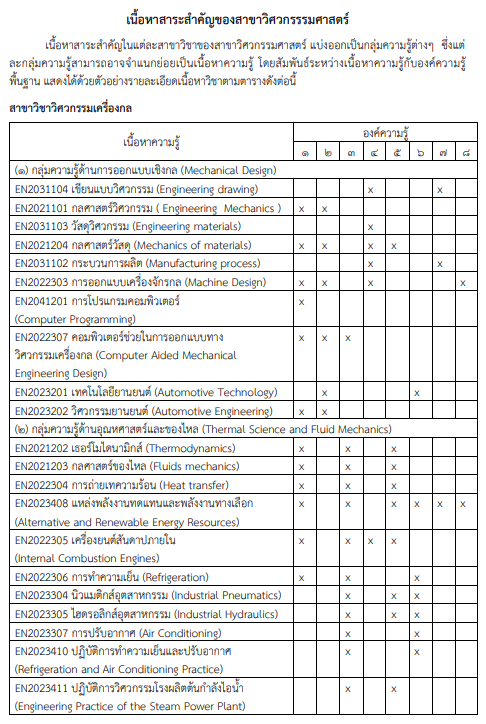 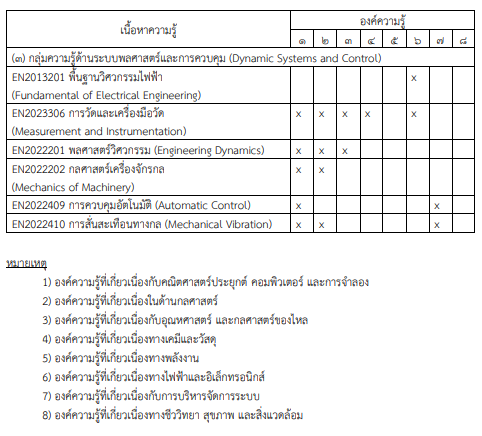 